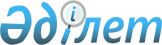 Ақтөбе облысы бойынша мектепке дейінгі тәрбие мен оқытуға мемлекеттік білім беру тапсырысын, ата-ана төлемақысының мөлшерін бекіту туралы
					
			Күшін жойған
			
			
		
					Ақтөбе облысы әкімдігінің 2021 жылғы 29 наурыздағы № 92 қаулысы. Ақтөбе облысының Әділет департаментінде 2021 жылғы 30 наурызда № 8172 болып тіркелді. Күші жойылды - Ақтөбе облысы әкімдігінің 2023 жылғы 13 ақпандағы № 31 қаулысымен
      Ескерту. Күші жойылды - Ақтөбе облысы әкімдігінің 13.02.2023 № 31 қаулысымен (алғашқы ресми жарияланған күнінен кейін күнтізбелік он күн өткен соң қолданысқа енгізіледі және 01.01.2023 бастап туындаған қатынастарға таралады).
      ЗҚАИ-ның ескертпесі.
      Құжаттың мәтінінде түпнұсқаның пунктуациясы мен орфографиясы сақталған.
      Қазақстан Республикасының 2001 жылғы 23 қаңтардағы "Қазақстан Республикасындағы мемлекеттік басқару және өзін-өзі басқару туралы" Заңының 27-бабына, Қазақстан Республикасының 2007 жылғы 27 шілдедегі "Білім туралы" Заңының 6-бабы 2-тармағының 7-3) тармақшасына, Қазақстан Республикасы Білім және ғылым министрінің 2017 жылғы 27 қарашадағы № 597 "Мектепке дейінгі тәрбие мен оқытудың, орта, техникалық және кәсіптік, орта білімнен кейінгі білім берудің, сондай-ақ кредиттік оқыту технологиясын есепке алғандағы жоғары және жоғары оқу орнынан кейінгі білім берудің жан басына шаққандағы нормативтік қаржыландыру әдістемесін бекіту туралы" нормативтік құқықтық актілерді мемлекеттік тіркеу тізілімінде № 16137 тіркелген бұйрығына сәйкес, Ақтөбе облысы әкімдігі ҚАУЛЫ ЕТЕДІ:
      1. Осы қаулының 1- қосымшасына сәйкес Ақтөбе облысы бойынша мектепке дейінгі тәрбие мен оқытуға мемлекеттік білім беру тапсырысы бекітілсін;
      2. Осы қаулының 2-қосымшасына сәйкес Ақтөбе облысы бойынша ата-ана төлемақысының мөлшері бекітілсін.
      3. "Ақтөбе облысының білім басқармасы" мемлекеттік мекемесі заңнамада белгіленген тәртіппен:
      1) осы қаулыны Ақтөбе облысының Әділет департаментінде мемлекеттік тіркеуді;
      2) осы қаулыны оны ресми жарияланғаннан кейін Ақтөбе облысы әкімдігінің интернет-ресурсында орналастыруды қамтамасыз етсін.
      4. Осы қаулының орындалуын бақылау облыс әкімінің білім мәселелеріне жетекшілік ететін орынбасарына жүктелсін.
      5. Осы қаулы оның алғашқы ресми жарияланған күнінен бастап қолданысқа енгізіледі және 2021 жылғы 1 қаңтардан бастап туындаған құқықтық қатынастарға таралады. Ақтөбе облысы бойынша мектепке дейінгі тәрбие мен оқытуға мемлекеттік білім беру тапсырысы
      Ескерту. 1 қосымша жаңа редакцияда - Ақтөбе облысы әкімдігінің 14.04.2022 № 109 қаулысымен (алғашқы ресми жарияланған күнінен кейін күнтізбелік он күн өткен соң қолданысқа енгізіледі және 01.01.2022 бастап туындаған құқықтық қатынастарға таралады). Ақтөбе облысы бойынша ата-ананың ақы төлеу мөлшері
					© 2012. Қазақстан Республикасы Әділет министрлігінің «Қазақстан Республикасының Заңнама және құқықтық ақпарат институты» ШЖҚ РМК
				
      Ақтөбе облысының әкімі 

О. Уразалин
Ақтөбе облысы әкімдігінің 2021 жылғы 29 наурыздағы № 92 қаулысына 1 қосымша
№
Мектепке дейінгі ұйымдардың түрлері
Мектепке дейінгі тәрбие мен оқытуға мемлекеттік тапсырыстың айына бір тәрбиеленушіге жұмсалатын шығыстардың орташа құны (теңге)
Мектепке дейінгі тәрбие мен оқытуға мемлекеттік тапсырыстың айына бір тәрбиеленушіге жұмсалатын шығыстардың орташа құны (теңге)
Мектепке дейінгі тәрбие мен оқытуға мемлекеттік тапсырыстың айына бір тәрбиеленушіге жұмсалатын шығыстардың орташа құны (теңге)
Мектепке дейінгі тәрбие мен оқытуға мемлекеттік тапсырыстың айына бір тәрбиеленушіге жұмсалатын шығыстардың орташа құны (теңге)
Тәрбиеленушілер саны
№
Мектепке дейінгі ұйымдардың түрлері
10,5 сағаттық болу режимі бар топтар
10,5 сағаттық болу режимі бар топтар
9 сағаттық болу режимі бар топтар
9 сағаттық болу режимі бар топтар
Тәрбиеленушілер саны
№
Мектепке дейінгі ұйымдардың түрлері
қала
ауыл
қала
ауыл
Тәрбиеленушілер саны
1
Ақтөбе қаласы
41718
-
-
-
22026
1.1
Санаторлық топтар
62040
-
-
-
29
1.2
Түзету топтар
74318
-
-
-
297
2
Алға ауданы
Алға ауданы
Алға ауданы
Алға ауданы
Алға ауданы
Алға ауданы
2.1
Санаторлық топтар
62040
68959
-
-
15
2.2
Түзету топтар
74318
82966
-
-
25
2.3
Балабақшалар (100-ден астам орын және жеке меншік балабақшалар)
41718
45869
-
-
1461
2.4
50 орынға арналған балабақшалар
-
60960
-
-
100
2.5
75 орынға арналған балабақшалар
50684
-
-
-
75
3
Әйтеке би ауданы
Әйтеке би ауданы
Әйтеке би ауданы
Әйтеке би ауданы
Әйтеке би ауданы
Әйтеке би ауданы
3.1
Санаторлық топтар
-
68959
-
-
12
3.2
Балабақшалар (100-ден астам орын және жеке меншік балабақшалар)
-
45869
-
-
274
3.3
15 орынға арналған балабақшалар
-
109959
-
-
40
3.4
25 орынға арналған балабақшалар
-
70299
-
-
232
3.5
50 орынға арналған балабақшалар
-
60960
-
-
196
3.6
60 орынға арналған балабақшалар
-
55588
-
-
60
4
Байғанин ауданы
Байғанин ауданы
Байғанин ауданы
Байғанин ауданы
Байғанин ауданы
Байғанин ауданы
4.1
Санаторлық топтар
-
71572
-
-
15
4.2
Балабақшалар (100-ден астам орын және жеке меншік балабақшалар)
-
47437
-
-
465
4.3
25 орынға арналған балабақшалар
-
93705
-
-
25
4.4
30 орынға арналған балабақшалар
-
77590
-
-
30
4.5
50 орынға арналған балабақшалар
-
65338
-
-
300
4.6
75 орынға арналған балабақшалар
-
63556
-
-
150
5
Ырғыз ауданы
Ырғыз ауданы
Ырғыз ауданы
Ырғыз ауданы
Ырғыз ауданы
Ырғыз ауданы
5.1
Санаторлық топтар
-
71572
-
-
20
5.2
Балабақшалар (100-ден астам орын және жеке меншік балабақшалар)
-
47437
-
-
490
5.3
25 орынға арналған балабақшалар
-
93705
-
-
50
5.4
30 орынға арналған балабақшалар
-
77590
-
-
90
5.5
50 орынға арналған балабақшалар
-
65338
-
-
260
6
Қарғалы ауданы
Қарғалы ауданы
Қарғалы ауданы
Қарғалы ауданы
Қарғалы ауданы
Қарғалы ауданы
6.1
Санаторлық топтар
-
-
-
68959
15
6.2
Балабақшалар (100-ден астам орын және жеке меншік балабақшалар)
-
-
-
47437
503
6.3
50 орынға арналған балабақшалар
-
-
-
56693
50
7
Мәртөк ауданы
Мәртөк ауданы
Мәртөк ауданы
Мәртөк ауданы
Мәртөк ауданы
Мәртөк ауданы
 7.1
Балабақшалар (100-ден астам орын және жеке меншік балабақшалар)
-
45869
-
-
1189
 7.2
30 орынға арналған балабақшалар
-
60492
-
-
35
 7.3
50 орынға арналған балабақшалар
-
50684
-
-
139
 7.4
75 орынға арналған балабақшалар
-
50684
-
-
237
8
Мұғалжар ауданы
Мұғалжар ауданы
Мұғалжар ауданы
Мұғалжар ауданы
Мұғалжар ауданы
Мұғалжар ауданы
 8.1
Санаторлық топтар
62040
68959
-
-
15
 8.2
Түзету топтар
74318
82966
-
-
15
 8.3
Балабақшалар (100-ден астам орын және жеке меншік балабақшалар)
41718
45869
-
-
2005
 8.4
15 орынға арналған балабақшалар
-
109959
-
-
15
 8.5
25 орынға арналған балабақшалар
-
70299
-
-
25
 8.6
50 орынға арналған балабақшалар
-
60960
-
-
150
 8.7.
Экологиялық дағдарыс жағдайына дейінгі аймағында
43286
47437
-
-
615
 8.7.1
Санаторлық топтар
64654
71572
-
-
15
 8.7.2
25 орынға арналған балабақшалар
-
93705
-
-
75
 8.7.3
50 орынға арналған балабақшалар
-
65338
-
-
200
 8.7.4
75 орынға арналған балабақшалар
-
63556
-
-
160
 9
Темір ауданы
Темір ауданы
Темір ауданы
Темір ауданы
Темір ауданы
Темір ауданы
 9.1
Санаторлық топтар
64654
71572
-
-
20
 9.2
Балабақшалар (100-ден астам орын және жеке меншік балабақшалар)
43286
47437
-
-
760
 9.3
25 орынға арналған балабақшалар
-
93705
-
-
50
 9.4
50 орынға арналған балабақшалар
-
65338
-
-
200
 9.5
75 орынға арналған балабақшалар
-
63556
-
-
225
10
Ойыл ауданы
Ойыл ауданы
Ойыл ауданы
Ойыл ауданы
Ойыл ауданы
Ойыл ауданы
10.1
Санаторлық топтар
-
68959
-
-
15
10.2
Балабақшалар (100-ден астам орын және жеке меншік балабақшалар)
-
45869
-
-
138
10.3
50 орынға арналған балабақшалар
-
60960
-
-
97
10.4
60 орынға арналған балабақшалар
-
55588
-
-
125
10.5
75 орынға арналған балабақшалар
-
50684
-
-
155
11
Қобда ауданы
Қобда ауданы
Қобда ауданы
Қобда ауданы
Қобда ауданы
Қобда ауданы
11.1
Балабақшалар (100-ден астам орын және жеке меншік балабақшалар)
-
45869
-
-
380
11.2
25 орынға арналған балабақшалар
-
67043
-
-
125
11.3
30 орынға арналған балабақшалар
-
60492
-
-
89
11.4
50 орынға арналған балабақшалар
-
55588
-
-
245
12
Хромтау ауданы
41718
45869
-
-
3054
12.1
Санаторлық топтар
62040
68959
-
-
25
12.2
Түзету топтар
74318
82966
-
-
12
13
Шалқар ауданы
Шалқар ауданы
Шалқар ауданы
Шалқар ауданы
Шалқар ауданы
Шалқар ауданы
13.1
Балабақшалар (100-ден астам орын және жеке меншік балабақшалар)
60002
65190
-
-
1682
13.2
25 орынға арналған балабақшалар
-
96235
-
-
250
13.3
40 орынға арналған балабақшалар
-
92085
-
-
85
13.4
50 орынға арналған балабақшалар
-
74619
-
-
55Ақтөбе облысы әкімдігінің "29" наурыздағы 2021 жылғы № 92 қаулысына 2 қосымша
№
Қала, қалалық және ауылдық маңызы бар аудан орталықтары, ауылдық елді мекендер
Мектепке дейінгі тәрбие және оқыту ұйымдарындағы бір күнгі ата-ана төлемақысының мөлшері (теңге)
1
Ақтөбе қаласы (тәрбиеленушілерді тегін бағып-күту ұсынылатын санаторлық және түзету топтарынан басқа)
700
2
Қалалық маңызы бар аудан орталықтары (тәрбиеленушілерді тегін бағып-күту ұсынылатын санаторлық және түзету топтарынан басқа)
600
3
Ауылдық маңызы бар аудан орталықтары (тәрбиеленушілерді тегін бағып-күту ұсынылатын санаторлық және түзету топтарынан басқа)
500
4
Ауылдық елді мекендер (тәрбиеленушілерді тегін бағып-күту ұсынылатын санаторлық және түзету топтарынан басқа)
400